FICHE DE JEU 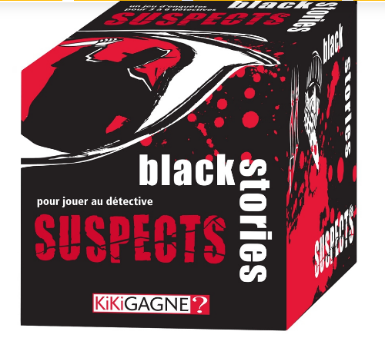 Black stories « Suspects »Black stories « Suspects »Black stories « Suspects »Black stories « Suspects »Editeur : Kikigagne ? (2015)Distributeur : IelloAuteur(s) : Johannes Krenner, Corinna Harder, Jens Schumacher Illustrateur(s): Bernhard SkopnikNombre de joueurs : de 3 à 6Mise en place : 5 minDurée : 20minPrix : 20€Intelligence principaleLinguistique : vocabulaire – imaginationCommunication EcouteLinguistique : vocabulaire – imaginationCommunication EcouteLinguistique : vocabulaire – imaginationCommunication EcouteLinguistique : vocabulaire – imaginationCommunication EcouteIntelligences secondairesNaturalisteNaturalisteNaturalisteNaturalisteESAR(facette F facultative)Jeu de langage et d'expression (A410)Jeu d'association (A401)Association d'idées (B309)Raisonnement intuitif (B310)Raisonnement hypothético-déductif (B501)Mémoire logique (C 412)Concentration (C411)Mémoire logique (C422)Jeu coopératif et compétitif (D302)Décodage de mots (E304)Décodage des phrases (E305)Reconnaissance sociale (F402)Jeu de langage et d'expression (A410)Jeu d'association (A401)Association d'idées (B309)Raisonnement intuitif (B310)Raisonnement hypothético-déductif (B501)Mémoire logique (C 412)Concentration (C411)Mémoire logique (C422)Jeu coopératif et compétitif (D302)Décodage de mots (E304)Décodage des phrases (E305)Reconnaissance sociale (F402)Jeu de langage et d'expression (A410)Jeu d'association (A401)Association d'idées (B309)Raisonnement intuitif (B310)Raisonnement hypothético-déductif (B501)Mémoire logique (C 412)Concentration (C411)Mémoire logique (C422)Jeu coopératif et compétitif (D302)Décodage de mots (E304)Décodage des phrases (E305)Reconnaissance sociale (F402)Jeu de langage et d'expression (A410)Jeu d'association (A401)Association d'idées (B309)Raisonnement intuitif (B310)Raisonnement hypothético-déductif (B501)Mémoire logique (C 412)Concentration (C411)Mémoire logique (C422)Jeu coopératif et compétitif (D302)Décodage de mots (E304)Décodage des phrases (E305)Reconnaissance sociale (F402)CompétencesVocabulaire – Expression – Narration Vocabulaire – Expression – Narration Vocabulaire – Expression – Narration Vocabulaire – Expression – Narration CompétencesRessources nécessaires (vocabulaire – écoute – entraide)Ressources nécessaires (vocabulaire – écoute – entraide)Ressources nécessaires (vocabulaire – écoute – entraide)Ressources nécessaires (vocabulaire – écoute – entraide)Support vidéo – la règle Contenu de la boite1 filtre rouge1 calepin4 cartes « Enquête »12 cartes « Suspect »60 cartes « Rapport »1 filtre rouge1 calepin4 cartes « Enquête »12 cartes « Suspect »60 cartes « Rapport »1 filtre rouge1 calepin4 cartes « Enquête »12 cartes « Suspect »60 cartes « Rapport »1 filtre rouge1 calepin4 cartes « Enquête »12 cartes « Suspect »60 cartes « Rapport »RègleVoir farde ouhttps://cdn.1j1ju.com/medias/92/db/47-ghost-stories-black-secret-regle.pdfVoir farde ouhttps://cdn.1j1ju.com/medias/92/db/47-ghost-stories-black-secret-regle.pdfVoir farde ouhttps://cdn.1j1ju.com/medias/92/db/47-ghost-stories-black-secret-regle.pdfVoir farde ouhttps://cdn.1j1ju.com/medias/92/db/47-ghost-stories-black-secret-regle.pdfBut du jeuDécouvrir le coupable au moyen d’indices.Découvrir le coupable au moyen d’indices.Découvrir le coupable au moyen d’indices.Découvrir le coupable au moyen d’indices.Principe du jeuRegrouper les indices fournis par les autres enquêteurs pour être le premier à mettre la main sur le coupable.Regrouper les indices fournis par les autres enquêteurs pour être le premier à mettre la main sur le coupable.Regrouper les indices fournis par les autres enquêteurs pour être le premier à mettre la main sur le coupable.Regrouper les indices fournis par les autres enquêteurs pour être le premier à mettre la main sur le coupable.Mécanismes ludiques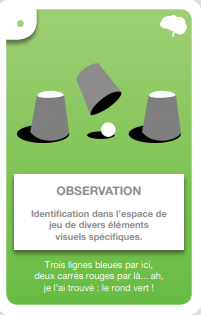 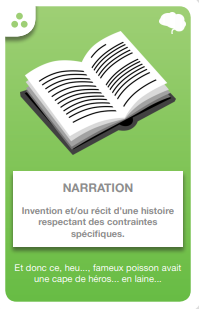 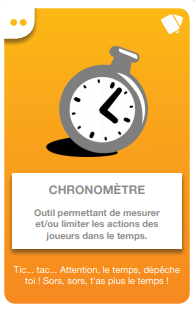 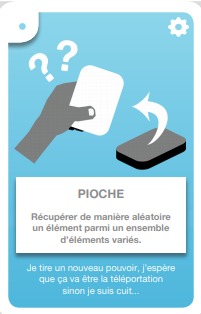 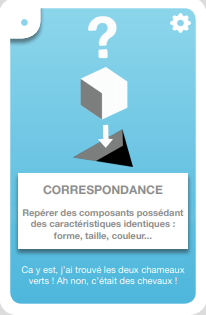 Intérêts didactiquesVocabulaire – narration – Champs lexicaux Collaboration – coopération Vocabulaire – narration – Champs lexicaux Collaboration – coopération Vocabulaire – narration – Champs lexicaux Collaboration – coopération Vocabulaire – narration – Champs lexicaux Collaboration – coopération Conseils pratiques(adaptation à la classe)– Sélectionner les cartes en fonction du niveau des élèves.– Sélectionner les cartes en fonction du niveau des élèves.– Sélectionner les cartes en fonction du niveau des élèves.– Sélectionner les cartes en fonction du niveau des élèves.PitchUn corps a été découvert ! La police fait appel à vous pour retrouver le coupable. Vous avez donc convoqué et longuement interrogé un suspect. Partagez désormais vos notes avec les autres détectives : chacun livrera les résultats de son interrogatoire.Écoutez attentivement, car derrière le moindre détail peut se trouver la clé de votre enquête ! Le détective qui réussira à faire le lien entre les indices et les preuves accumulées par les experts démasquera le coupable.Un corps a été découvert ! La police fait appel à vous pour retrouver le coupable. Vous avez donc convoqué et longuement interrogé un suspect. Partagez désormais vos notes avec les autres détectives : chacun livrera les résultats de son interrogatoire.Écoutez attentivement, car derrière le moindre détail peut se trouver la clé de votre enquête ! Le détective qui réussira à faire le lien entre les indices et les preuves accumulées par les experts démasquera le coupable.Un corps a été découvert ! La police fait appel à vous pour retrouver le coupable. Vous avez donc convoqué et longuement interrogé un suspect. Partagez désormais vos notes avec les autres détectives : chacun livrera les résultats de son interrogatoire.Écoutez attentivement, car derrière le moindre détail peut se trouver la clé de votre enquête ! Le détective qui réussira à faire le lien entre les indices et les preuves accumulées par les experts démasquera le coupable.Un corps a été découvert ! La police fait appel à vous pour retrouver le coupable. Vous avez donc convoqué et longuement interrogé un suspect. Partagez désormais vos notes avec les autres détectives : chacun livrera les résultats de son interrogatoire.Écoutez attentivement, car derrière le moindre détail peut se trouver la clé de votre enquête ! Le détective qui réussira à faire le lien entre les indices et les preuves accumulées par les experts démasquera le coupable.Jeux rencontrant le même objectifSa dernière carteSa dernière carteSa dernière carteSa dernière carte